19. festival vrtnicVrtnice zopet preplavljajo mesto vrtnic!Devetnajsti festival horti-kulture, znanja, kulinarike in vsega drugega, povezanega z vrtnicami, tudi letos prinaša celo paleto rožnih doživetij za vse generacije, za vsakogar nekaj.S ponosom lahko zatrdimo, v imenu vseh, ki ga organiziramo, da bo tudi letošnji prepoznaven, osvežen in obogaten - kot prava odskočna deska na naslednjega, jubilejnega, v letu Evropske prestolnice kulture. Ponavljamo namreč - tudi hortikultura je kultura!Čakajo nas burbonke na Kostanjevici, kar tri glasbena doživetja, razstave, kulinarična in sprostitvena ponudba, letos celo keramika in pravi, naravni parfumi!Naročili smo lepo vreme, ne zamudite!Prisrčno dobrodošli!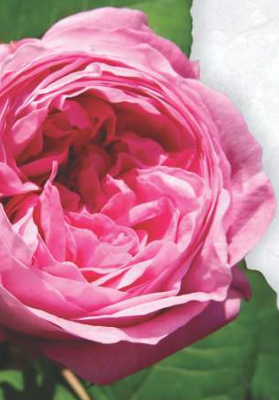 Vrtnice – rože lepote in ljubezniVrtnice sodijo med najstarejše gojene rože, o njihovem nastanku kroži več zanimivih zgodb. V Aziji so jih gojili že pred pet tisoč leti, fosili z odtisi divjih vrtnic pa so stari približno petintrideset milijonov let. Stare civilizacije so razlagale, da je lepota vrtnic delo božjih rok. Vzgajali sojih že stari Grki, Rimljani in Sumerci in ne glede na izvor, je vrtnica danes povsod eden najbolj prepoznavnih simbolov ljubezni in lepote, v vseh civilizacijah. Kakih pet tisoč let vztraja ob človeku in v tem času si je nabrala veliko prijateljev - nič čudnega torej, da so povezane s številnimi področji človekovega življenja.Burbonke so med vrtnicami nekaj posebnega. Predstavljajo nekakšno razvojno stopnico med starimi in modernimi vrtnicami. To so vrtnice devetnajstega stoletja in so po svetu večinoma izumrle. V Novi Gorici, mestu vrtnic, so redke ohranjene predstavnice dobile svoj vrt in postale javna zbirka izvornih burbonk, druga po velikosti v Evropi. In to v neposredni bližini počivališča zadnjih francoskih kraljev, Burbonov, na vrtu Frančiškanskega samostana na Kostanjevici.Več informacij o vrtnicah lahko preberete na spletni strani Goriškega društva ljubiteljev vrtnic.Ogledi in strokovna vodstva zbirke burbonk in rožnih nasadovStrokovni ogled zbirke burbonkGlavna atrakcija festivala vrtnic so tudi letos burbonke, starinske vrtnice v zbirki na vrtu Frančiškanskega samostana na Kostanjevici. Na ogled bodo vsak dan od 10. do 17. ure, ob nedeljah od 12. do 17. ure.Vstopnina znaša 4 € na osebo, otroci do 12 let lahko zbirko obiščejo brezplačno. Znižana vstopnina velja za dijake, študente in upokojence (3 €), družinska vstopnina (vsaj 3 družinski člani) znaša 10 €. Organizirane skupine (nad 10 oseb) prejmejo 10-odstotni popust na ceno vstopnice.Strokovno vodene oglede organiziramo vsak dan od 27. aprila do 19. maja, ob 11. uri, ko najbolj dišijo. Ogled je možen tudi izven tega urnika. Za oglede nas pokličite na 041 320 990 (Katja Kogej) ali na 041 901 501 (Edi Prošt).V slabem vremenu strokovni ogledi odpadejo. Do zbirke pridete skozi glavna vrata samostana. Avtomobile pustite na asfaltiranem parkirišču in se peš odpravite do vhoda. Lepo prosimo, da ob ogledu spoštujete samostanski mir.Dan med damaščankamiRedka priložnost preživeti ves dan med vrtnicami se letos ponovno ponuja na kmetiji Marinič v Vedrijanu (Vonj poletja). V soboto, 11. maja 2024, bomo tu lahko doživeli vse čare vrtnic - med obiranjem cvetnih lističev damaščank, spoznavanjem njihovih lastnosti, med destiliranjem, pa tudi pokušanjem izvrstnih vrtničnih posebnosti. Samo za prave ljubitelje pravih vrtnic!Število udeležencev je omejeno. Več informacij in prijave: info@vonjpoletja.si.Sprehod po vrtu ViatoriPark Viatori (Via Forte del Bosco, 28, Gorica, Italija), ki je lasti Fundacije Cassa di Risparmio di Gorizia, ima eno najlepših botaničnih zbirk daleč naokoli. Vrt lahko obiščete ob sobotah, nedeljah in drugih italijanskih praznikih (10.00–17.00).Za obisk, ki poteka izključno v obliki vodenega ogleda, se je potrebno prehodno napovedati na spletni strani Agricola Monte San Pantaleone.Vstopnina znaša 6 EUR na osebo, za mlajše od 15 let je vstop brezplačen. Več informacij: Cooperativa Agricola Monte San Pantaleone, e: montesanpantaleone@gmail.com, t: +39 388 1214369 (pon–pet, 8.30–12.30).Voden ogled rožnih nasadovLetos bomo vodili po rožnih nasadih v mestu v nedeljo, 19. maja, ob 15. uri. Zbirališče je pod arkadami stavbe Mestne občine Nova Gorica.Ogled je brezplačen in traja dobro uro, v primeru slabega vremena odpade.Program festivala vrtnic 2024Turistična in kulinarična ponudbaKulinarična ponudba:Velnes ponudba:Slike kulinarične ponudbe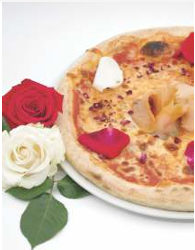 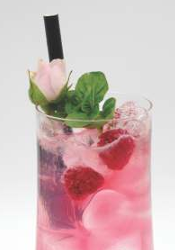 Organizatorji in sponzorjiGoriško društvo ljubiteljev vrtnic,Hit d.d. Nova Gorica,Frančiškanski samostan Kostanjevica v Novi Gorici,Javni zavod GO! 2025,Mestna občina nova gorica,Mladinski center Nova Gorica,Zâle & Pépe,Zavod za turizem Nova Gorica in Vipavska dolina.DatumUraDogodekKrajOpombepetek, 
26. april18.00Odprtje razstave fotografij Sanjam rože avtorja Roka AlbojePasaža Eda centra Delpinova ulica 18b 
Nova GoricaOdprtje festivala in nastop Komornega zbora Grgar, Nova Gorica.sobota, 
27. april11.00Prvo vodstvo po zbirki burbonkZbirka burbonk, vrt Frančiškanskega samostana KostanjevicaVsak dan ob 11. uri.Predvidoma do 19. maja, ob slabem vremenu vodeni ogledi odpadejo. Več na Goriško društvo ljubiteljev vrtnic. sobota,
27. april13.00–17.00Ustvarjamo rože - keramična delavnica v tehniki obvara (baltski raku) - prvi delPasaža Eda centra Delpinova ulica 18b 
Nova GoricaMavrična hiša (Gregor Maver in Jadranka Ferjančič), obvezne prijave na gregor.maver@gmail.com.Število mest je omejeno, prispevek za oba dela delavnice 30 €.sobota,
27. april17.45Glasbeni večer na Kostanjevici Baročni odzven / Matej Berlot - kitara in Rok Berlot - violinaDvorana Frančiškanskega samostana na KostanjeviciVstop prost. Pred koncertom kratek sprehod med burbonkami. Več na Goriško društvo ljubiteljev vrtnic. nedelja,
28. april12.00–17.00 Mala rožna tržnica (možnost nakupa sadik burbonk in drugih vrtnic)Vrt Frančiškanskega samostana KostanjevicaVrtnice Kodeletorek,
30. april18.00Izdelava jabolčnih vrtnic – kulinarična delavnicaEda Restavracija Delpinova ulica 18b 
Nova GoricaPod vodstvom Katje Kogej, obvezne prijave na katja.kogej@t-2.si, število mest omejeno.nedelja,
5. maj12.00–17.00Mala rožna tržnica (možnost nakupa sadik burbonk in drugih vrtnic)Vrt Frančiškanskega samostana KostanjevicaVrtnice Kodeleponedeljek,
6. maj18.00Claude Monet v mojem vrtu, odprtje razstave slikHotel Sabotin 
Cesta IX. korpusa 35 SolkanSlikarska sekcija Društva KUL-TU-RA Renče.torek,
7. maj18.00V objemu rožnih okusovEda Restavracija Delpinova ulica 18b 
Nova GoricaDegustacijski meni z jedmi z vrtnicami, obvezne prijave na info@edarestavracija.si. Več na Goriško društvo ljubiteljev vrtnic. sreda,
8. maj17.00Sprehod na Kostanjevico z ogledom zbirke burbonkIzhodišče: Mladinski center Nova GoricaOrganizira: Mladinski center Nova Gorica. Obvezne prijave na: info@mc-novagorica.si četrtek,
9. maj19.30Koncert med burbonkami Dve harfi – Evelin in Valerij GrebloVrt Frančiškanskega samostana KostanjevicaVstop prost. Prinesite si stolček in jopo. V primeru slabega vremena bo koncert v dvorani Frančiškanskega samostana Kostanjevica.petek,
10. maj18.00Vrtnica, simbol ali blago?
Predavanje Edija ProštaSr(e)čna hiša
Tumova ulica 5
Nova GoricaVstop prost.petek,
10. maj19.00Zbor članov Goriškega društva ljubiteljev vrtnic (GDLV)Sr(e)čna hiša
Tumova ulica 5
Nova GoricaZa člane GDLV.sobota,
11. maj10.00–14.00 Dan med damaščankami – obiranje destiliranje, degustacija, možnost nakupa, knjigaKmetija Marinič, VedrijanObvezne prijave na infor@vonjpoletja.si. Število mest je omejeno, prispevek 40 €. nedelja,
12. maj12.00–17.00Daj svojemu nosu šanso, razstava naravnih parfumovRafutski park na Pristavi pri Novi GoriciN.O.S., novo društvo ua naravno parfumeristiko, se javnosti prvič predstavlja z razstavo parfumskih kreacij.nedelja,
12. maj12.00–17.00Mala rožna tržnica (možnost nakupna sadik burbonk in drugih vrtnic)Vrt Frančiškanskega samostana KostanjevicaVrtnice Kodelesreda,
15. maj17.00Delavnica izdelovanja trdega mila z vonjem vrtnicMladinski centerOmogočeno varstvo otrok od 5. do 10. leta starosti s kreativno delavnico. Obvezne prijave na: info@mc-novagorica.si. sobota,
18. maj13.00–17.00Ustvarjam rožo – keramična delavnica v tehniki obvara (baltski raku) – drugi del – končno pečenjePasaža Eda centra Delpinova ulica 18b
Nova GoricaMavrična hiša (Gregor Maver in Jadranka Ferjančič), obvezne prijave na gregor.maver@gmail.com.Končni izdelek bodo lahko udeleženci odnesli s seboj. nedelja,
19. maj15.00Sprehod med rožnimi nasadi v  Novi Gorici pod vodstvom Edija ProštaIzpred stavbe Mestne občine Nova Gorica
Trg Edvarda Kardelja 1
Nova GoricaUdeležba je brezplačna.Lokal, restavracijaPonudbaTrajanje ponudbeJedi, pijača, sestavineCenaDodatnoCaffe Dolce VitaDolce rosaVes mesec majKoktajl8 evrovHotel Perla, Resort & entertaiment
T: 05 336 30 00Ugodne možnosti bivanja v Hitovih Hotelihna Goriškem Park, Perla, Sabotin, Lipa
E: booking@hit.si
T: 05 331 13 41 Restavracija TiffanyChefov vrtnični meniOd 13. do 20. majaPozdrav iz kuhinje.Masleni file lososa, krompirjev čips, jogurtova sfera z vrtnično vodo, marinirane jagode.Pečen file orade z blago višnjevo omako, limetin pire, grah, suha vrtnica.Mousse bele čokolade s pridihom vrtnic, mandljev biskvit, ruby čokolada in maline.30 evrovPark, Hotel & Entertainment
T: 05 336 20 00Bar GloriaKoktajl GloriaOd 1. do 31. majaTonik Goldberg hibiskus, Martini rosato, vrtnični sirup, bezgov sirup, limonin sok.8 evrovPark, Hotel & Entertainment
T: 05 336 20 00Hotel in restavracija SabotinPica vrtnicaOd 3. maja do 2. junija, ob petkih, sobotah in nedeljahPelati, mocarela, dimljen losos, suhe in sveže vrtnice, vrtnično olje.Mala: 11,50 evrovVelika: 11,50 evrovDružinska: 21 evrov6. maja ob 18.00 odprtje razstave slik Claudet Monet v mojem vrtcu. Avtorji slik: Slikarska sekcija Društva KUL-TU-RA RenčeHotel Sabotin
T: 05 336 50 00Velnes centerPonudbaTrajanje ponudbeVsebina tretmajaCenaDodatnoSpa PerlaVrtnična obloga telesaVes mesec majNeguje in nahrani občutljivo kožo ter zavira njeno staranje. Tretma traja 45 minut.40 evrovSpa Perla
T: 05 336 33 33Spa PerlaSprostilna masaža z vrtničnim oljemVes mesec majVrtnično olje pomirja, deluje proti stresu in tesnobi ter obenem regenerira kožo. Masaža traja 40 minut.46 evrovSpa Perla
T: 05 336 33 33